Szprotawa, <el:data />$##2023-06-21##$$##$##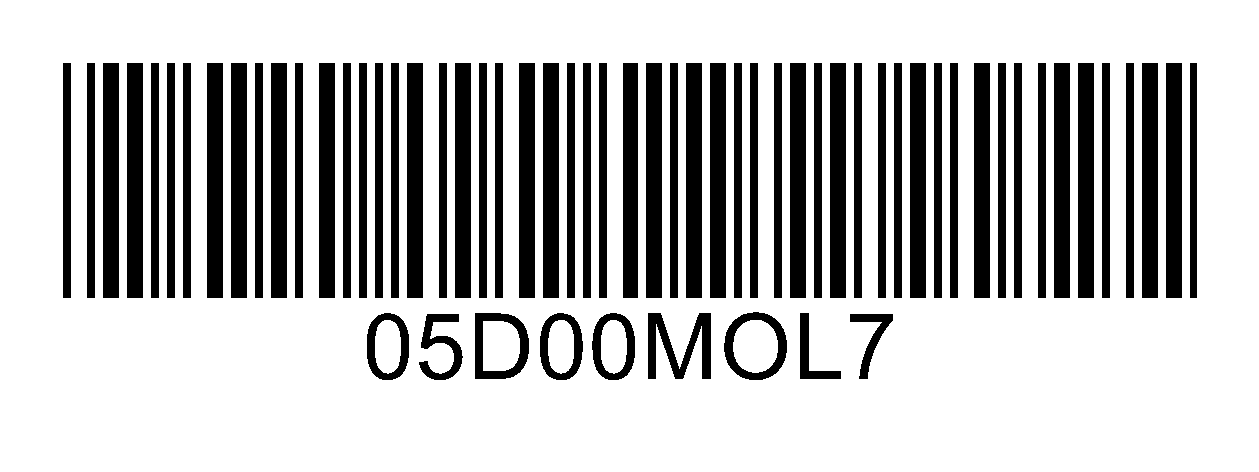 <el:imie><el:imie><el:imie><el:imie>Nr sprawy: <el:nr_sprawy>ROŚ.6220.19.2023OBWIESZCZENIENa podstawie art. 49 ustawy z dnia 14 czerwca 1960 r. Kodeksu postępowania administracyjnego 
(tj. Dz.U. z 2023 r. poz. 775) w związku z art. 74 ust. 3, ustawy z dnia 3 października 2008 r. 
o udostępnianiu informacji o środowisku i jego ochronie, udziale społeczeństwa w ochronie środowiska oraz o ocenach oddziaływania na środowisko (t.j.Dz.U.2022 r. poz. 1029 z późn. zm.),Burmistrz SzprotawyInformuje strony postępowania, że w dniu dzisiejszym została wydana decyzja o środowiskowych uwarunkowaniach przedsięwzięcia polegającego na: Przebudowie drogi dojazdowej do gruntów rolnych nr 1060F relacji Siecieborzyce – Długie dla Powiatu Żagańskiego.W terminie 14 dni od daty wywieszenia niniejszego zawiadomienia, można zapoznać się z decyzją 
i całą dokumentacją w sprawie (w tym z opiniami Regionalnego Dyrektora Ochrony Środowiska 
w Gorzowie Wielkopolskim</el:instytucja>,<el:cecha></el:cecha><el:uli Powiatowej Stacji Sanitarno – Epidemiologicznej w Żaganiu oraz Państwowego Gospodarstwa Wodnego Wody Polskie w Zielonej Górze), uzyskać wszelkie niezbędne informacje oraz zgłosić ewentualne uwagi i wnioski do tutejszego Urzędu,  pok. nr 3,  w godzinach od 800 - 1400, osobiście lub pod nr tel. 68 376 07 79. Data udostępnienia treści decyzji w Biuletynie Informacji Publicznej na stronie internetowej Urzędu 21.06.2023 r.Burmistrz Szprotawy   Mirosław Gąsik